St. Theresa’s Catholic Primary School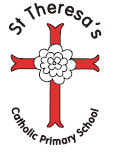 Primary PE and Sports Premium – Evidencing the Impact 2022 – 2023Reviewed: May 2023Total Funding - £17,265Payments: Carried forward from the financial year 2021/22 - £4969Total amount available - £22,234St. Theresa’s Catholic Primary School is using the Sports Premium to:Further develop and enhance the delivery of PE, physical activity and competitive sport.Provide opportunities for children to take part in residential trips, to develop physical health, self- esteem and confidence levels, thereby improving their emotional health and well-being.Build on our resources/staff CPD within the school to ensure that improvements made now will benefit pupils joining St. Theresa’s in future years.(Some spending will cover more than one performance indicator at a time)Total Amount Spent: £22,238Carried forward to 2023-2024: -£4Key Performance Indicators% of total allocationThe engagement of all pupils in regular physical activity – the Chief Medical Officer guidelines recommend that all children and young people aged 5-18 engage in at least 60 minutes of physical activity a day, of which 30 minutes should be in school32%The profile of PE and sport is raised across the school as a tool for whole-school improvement24%Increased confidence, knowledge and skills of all staff in teaching PE and sport22%Broader experience of a range of sports and activities offered to all pupils16%Increased participation in competitive sport6%KPIKPIKPIKPIObjectiveExpected OutcomeCostImpactEmploy a qualified primary school teacher to teach 1 hour of PE per week, in each year group, to enhance progression of skillsPE teacher to help promote the profile of PE in our school.PE Teacher to raise the profile of PE in school by delivering lessons as well as supporting and mentoring staff in the high-quality delivery of teaching and learning within PE.PE Teacher will provide the opportunity for all children to practise and fine tune skills through competitive intra school tournaments held at the end of each half term.PE teacher to organise half-termly celebration assemblies to celebrate sporting achievements.PE Teacher to promote PE in school, through the use of social media platforms such as Twitter.£14,000Through high-quality teaching of PE, children have developed a real enjoyment of physical activity, raising the profile of PE across the school.The half termly competitions have challenged all children to engage in appropriate competitive activities, increasing the percentage of children participating in competitive sports. Celebration assemblies and the presentation of sports medals have helped to raise the profile of PE in school.Through regular updates on the school ‘Twitter’ account, the specialist teacher has helped to promote and raise the profile of PE in St. Theresa’sSSP Package required to become a Member SchoolProvide opportunities for pupils to take part in inter-school competitions and festivals, outside of the BEV cluster group. Maintain ‘Gold School Games Mark Award’ through guidance from SSP team.Top Up courses in swimming will enable Y6 children to meet expected goal of swimming 25m.CPD- for PE Lead, to help develop and improve the impact of PE in our school.£1,500An increased percentage of children have participated in competitive inter- school competitions such as:Tri-golf, netball, girls football and diamond cricketThere has been inclusion in competitive events and festivals for those pupils who have yet to represent the school, including SEN childrenCPD course in: Teach Active, PE lead, LTA tennisSwimming- Yet to be assessedGold Mark Award- In processKS2 Swimming lessons(Swimming teacher, pool hire, coach shortfall)Swimming lessons at Northgate Arena.Block of 10 weeks for year groups 3-6Aim to raise attainment in swimming to reach the expected goal of  25m by the end of Y6£3545Current Swimming Percentages:Non swimmers: 8%5-10m: 12%11-24m: 13%25m above: 67%Sports equipment Inspection.Purchase of additional resources.PE Lead to audit available resources in order to deliver PE lessons. Purchase additional resources and materials to support effective and high- quality teaching across the school.£523Through purchasing specialist PE and Sports equipment, such as hockey sticks, we have been able to deliver a variety of sports and activities.Re-subscribe to PE Hub (1 year subscription)Staff to use detailed lesson plans to teach PE and sport more effectively to all pupils and embed physical activity across the school.Access to resources and videos to develop teacher’s confidence in planning and assessing high-quality PE lessons.Red PE Folders for each class- easy access and ability to adapt planning.Promote ‘Head’ ‘Hands’ ‘Heart’ as a tool for whole school improvement.£455Through the use of this scheme of work staff are confidently delivering PE lessons ensuring consistency and a natural progression in the complexity of skills taught.Red PE folders have been provided to each Year Group, consisting of PE Overview and Unit plans. Staff have been encouraged to adapt plans accordingly to match the needs of their pupils.Through high-quality teaching of PE, children have developed a real enjoyment of physical activity, Through ‘Head, Hands, Heart’ children learn to use skills such as: leadership, problem-solving and resilience all aspects of school life.Transport to and from Residential Trips/ Competitive sports eventsFunding for coaches to take the children in Y6, Y2 to residential trips: Burwardsley and Condover Funding for coaches to take children to competitive inter-school events such as BEV Sports Day.£1340Have a positive effect on children’s self-esteem and confidence. Outdoor experiences encourage collaboration and communication.BEV Sports Day will allow opportunity for every child in KS2 to take part in a large, well organised inter-school Athletics Competition. The three skills of ‘Head, Hands and Heart’ will be a particular focus on this day.Teach Active (1 year subscription)Free staff CPD to ensure maximum impact for staff and pupils.Meet governments recommendation of physical activity through active learning in other areas of the curriculum.High quality plans and resources to be used to support whole class work and interventions through active learning.£875The staff have really embraced Teach Active as a tool to increase physical activity.It has allowed children to meet and achieve government recommendation in a purposeful way.Impact Questionnaires to be completed by staff and pupils at the end of Summer Term.